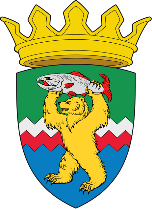 РОССИЙСКАЯ ФЕДЕРАЦИЯКАМЧАТСКИЙ КРАЙЕЛИЗОВСКИЙ МУНИЦИПАЛЬНЫЙ РАЙОНДУМА ЕЛИЗОВСКОГО МУНИЦИПАЛЬНОГО РАЙОНАРЕШЕНИЕ15 сентября 2021 г. № 1599	г. Елизово107 сессия О принятии нормативного правового акта «О внесении изменений в нормативный правовой акт «Положение о порядке размещения нестационарных объектов общественного питания, торговли и бытового обслуживания на межселенных территориях Елизовского муниципального района»Рассмотрев внесенный Администрацией Елизовского муниципального района проект нормативного правового акта «О внесении изменений в нормативный правовой акт «Положение о порядке размещения нестационарных объектов общественного питания, торговли и бытового обслуживания на межселенных территориях Елизовского муниципального района», руководствуясь Федеральным законом от 06.10.2003 № 131-ФЗ «Об общих принципах организации местного самоуправления в Российской Федерации»,Уставом Елизовского муниципального района, Дума Елизовского муниципального районаРЕШИЛА:1. Принять нормативный правовой акт «О внесении изменений в нормативный правовой акт «Положение о порядке размещения нестационарных объектов общественного питания, торговли и бытового обслуживания на межселенных территориях Елизовского муниципального района».2. Направить нормативный правовой акт, принятый настоящим Решением, Главе Елизовского муниципального района для подписания и опубликования (обнародования) в установленном порядке.3. Настоящее Решение вступает в силу с момента его принятия.Председатель Думы Елизовского муниципального района                                          А.А. ШергальдинРОССИЙСКАЯ ФЕДЕРАЦИЯКАМЧАТСКИЙ КРАЙЕЛИЗОВСКИЙ МУНИЦИПАЛЬНЫЙ РАЙОНДУМА ЕЛИЗОВСКОГО МУНИЦИПАЛЬНОГО РАЙОНАНОРМАТИВНЫЙ ПРАВОВОЙ АКТО внесении изменений в нормативный правовой акт «Положение о порядке размещения нестационарных объектов общественного питания, торговли и бытового обслуживания на межселенных территориях Елизовского муниципального района»ПринятРешением Думы Елизовского муниципального района от 15.09.2021 №1599Статья 1 Внести в нормативный правовой акт от 04.07.2016 № 263 «Положение о порядке размещения нестационарных объектов общественного питания, торговли и бытового обслуживания на межселенных территориях Елизовского муниципального района», утвержденный Решением Думы Елизовского муниципального района от 30.06.2016 № 887 (с изменениями от 23.05.2019 № 123) следующие изменения:пункт 3.8. изложить в следующей редакции: «3.8. Преимущественное право на заключение договора на размещение нестационарного объекта без проведения конкурса имеют субъекты малого или среднего предпринимательства – владельцы нестационарных объектов:а) размещенные на момент вступления в силу настоящего Положения на основании правоустанавливающих документов, выданных уполномоченными органами Администрации Елизовского муниципального района (включая правоустанавливающие документы с истекшим сроком действия), местоположение которых соответствует схеме размещения нестационарных торговых объектов. б) у которых возникло право на получение компенсационного места для размещения нестационарного объекта. Порядок предоставления компенсационных мест для размещения нестационарных объектов на межселенных территориях Елизовского муниципального района утверждается правовым актом Администрации Елизовского муниципального района.».1.2. подпункт «г» пункта 7.2. изложить в следующей редакции: «г) принимает меры по демонтажу самовольно установленных нестационарных объектов в соответствии с порядком, утвержденным правовым актом Администрации Елизовского муниципального района;».Статья 2 Настоящий нормативный правовой акт вступает в силу после его опубликования (обнародования) в установленном порядке. Глава Елизовского муниципального района			                                  	С.Н.ТюлькинОт 20.09.2021№ 231